        MIK-DP超声波物位计菜单简易设置操作说明本公司生产的超声波物位计,可使用中英文切换的菜单,进行简易的设置,能满足客户不同的需求。正常情况下,按照说明书的安装要求,安装好设备后,只需要设置以下几个参数,设备就可以正常使用了。面板上有三个按键，通过这三个按键可对仪表进行调试。调试后液晶屏幕上显示测量值。               ◇进入菜单项              ◇移动光标◇确认菜单项              ◇选择菜单项◇确认参数修改            ◇参数修改(1)仪表通电显示后，长按设置键(SET)两秒进入一级菜单。菜单模式有：专家设置模式和简易设置模式。  简易设置模式的菜单查询表，如下表所示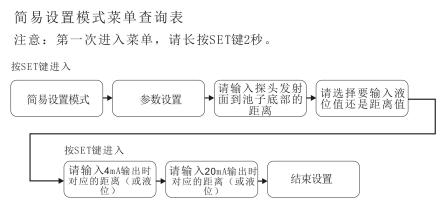   专家设置模式的菜单查询表，见“附录：超声波物位计工程师菜单查询表”。 (2)选择测量模式:测量模式分距离测量和物位测量。出厂默认为物位测量。(3)将探头的高度值输入到“参考零点”。(探头高度为探头发射面到罐底或池底的距离)  ①距离测量模式下，参考零点设置没有意义，量程高点、量程低点的位置参见附图1.1。②物位测量模式下，参考零点、量程高点、量程低点的位置。数字显示界面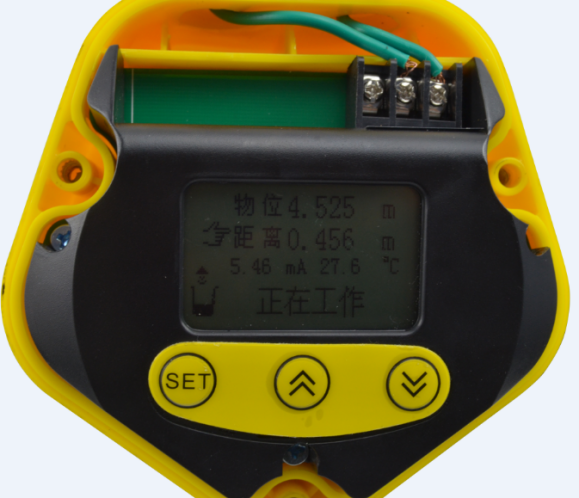 结构、安装方式：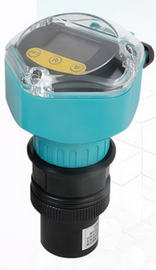 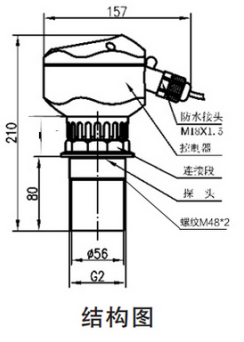 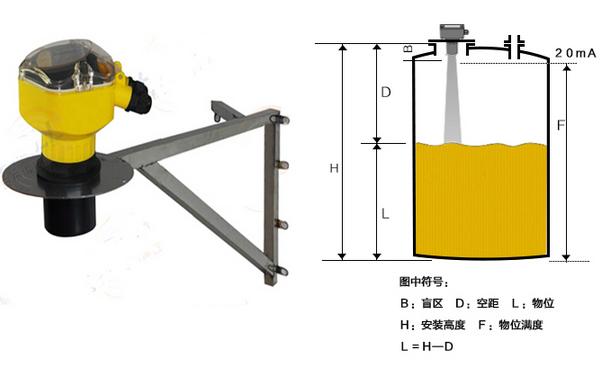 量程低点: 参考平面到该位置的距离值。当量程低点高于参考平面时数值为正，低于参考平面时数值为负。液位在该位置时输出4mA电流。量程高点: 参考平面到该位置的距离值。当量程高点高于参考平面时数值为正,低于参考平面时数值为负。液位在该位置时输出20mA电流。(4)带继电器工作的:进入报警设置选项,设置三个参数:  ①报警模式:选择高位报警、低位报警或者关闭。  ②报警值:高位报警:液位高于报警值时报警           低位报警:液位低于报警值时报警  ③回差值: 回差值是为了防止测量误差引起在报警点附近报警开关反复跳动。高位报警状态:液位低于(报警值-回差值)时解除报警低位报警状态:液位高于(报警值+回差值)时解除报警(5)探头选择、参数校正、算法选择项请在专业技术人员指导下进行设置。(6)设备安装完毕，必须真正单独接地，不要与电气箱或者仪表箱的公用地接地。(7)建议：超声波物位计在与变频器、PLC等有干扰的设备连接时，电源部分要加隔离变压器，信号部分要加信号隔离器，并做可靠接地处理。   ★信号线不可与动力线、电源线在同一个线槽内，要单独穿金属管安装，或者是远离动力线和电源线安装，在没有穿管安装的前提下，距离动力线、电源线距离至少1米以上。各种安装场合图：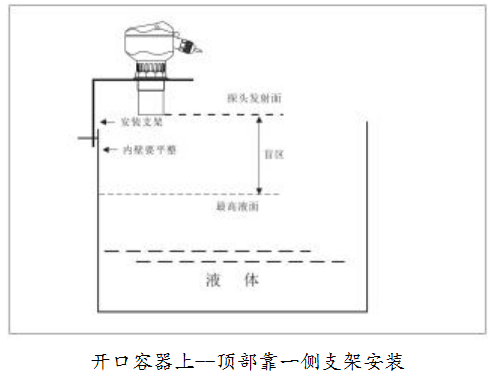 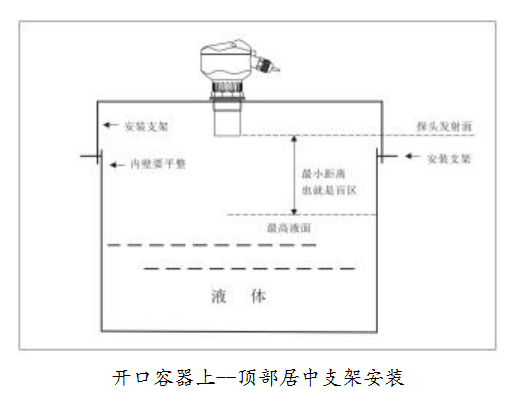 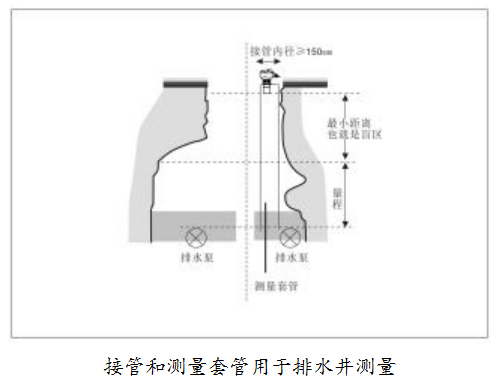 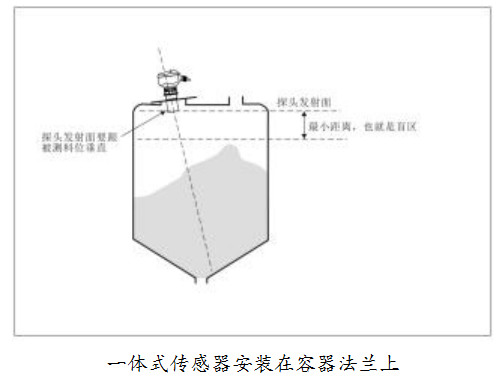 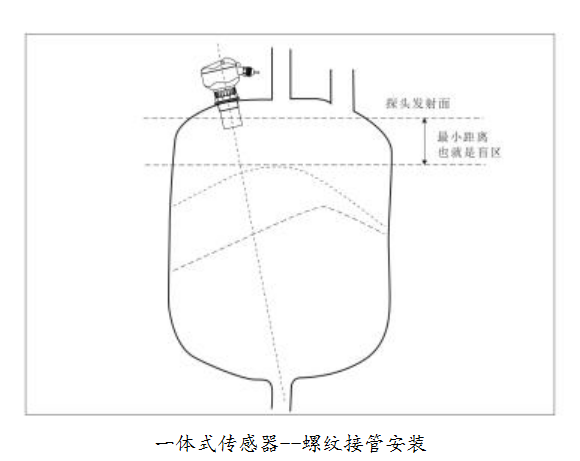 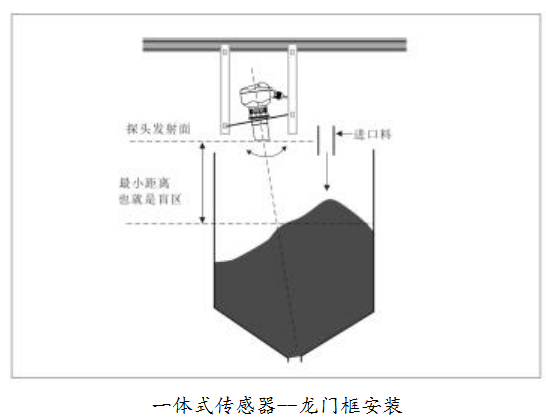 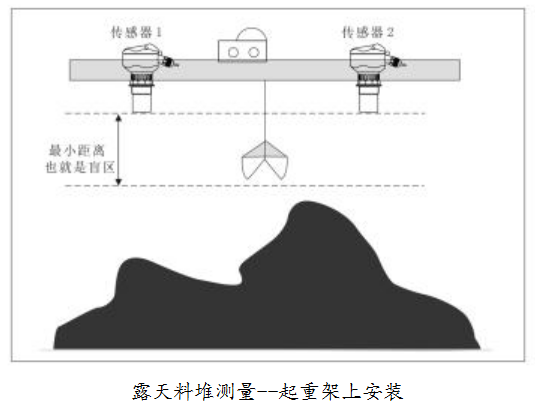 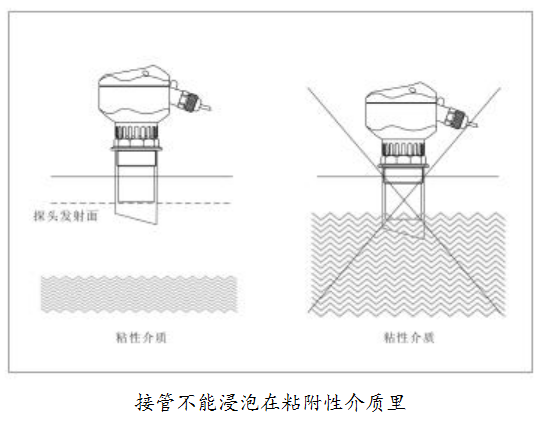 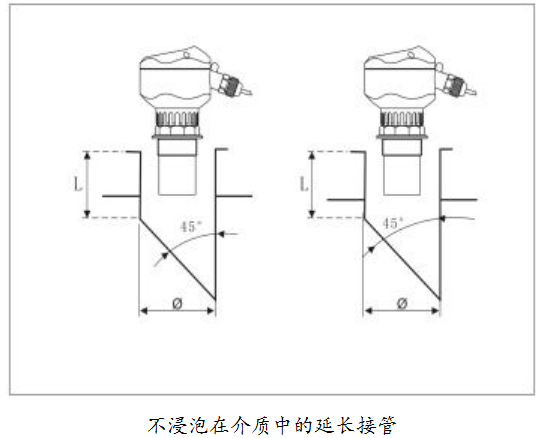 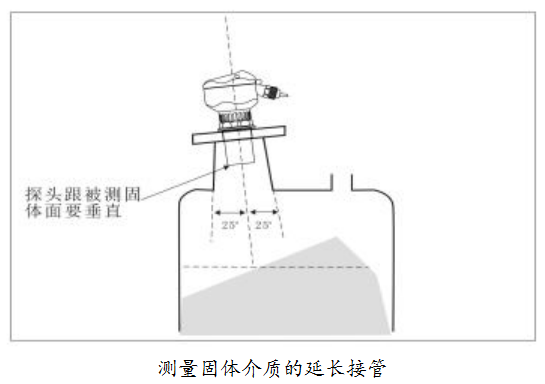 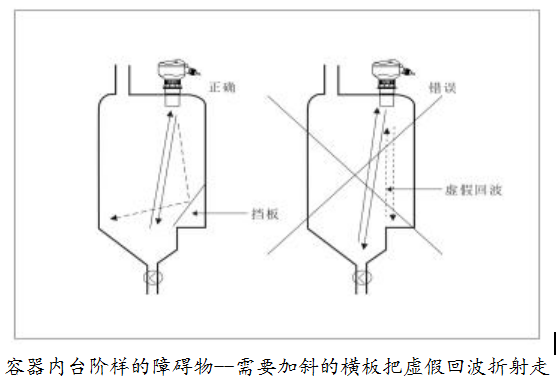 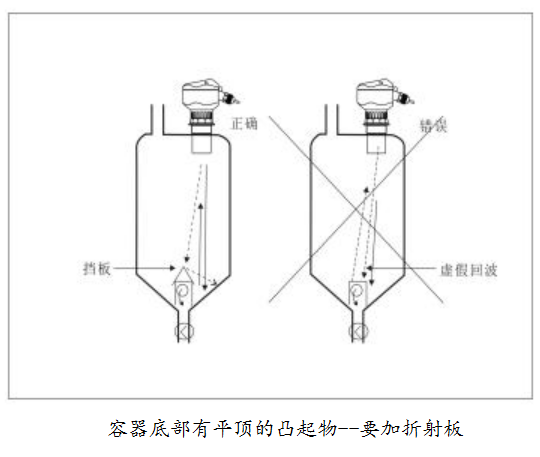 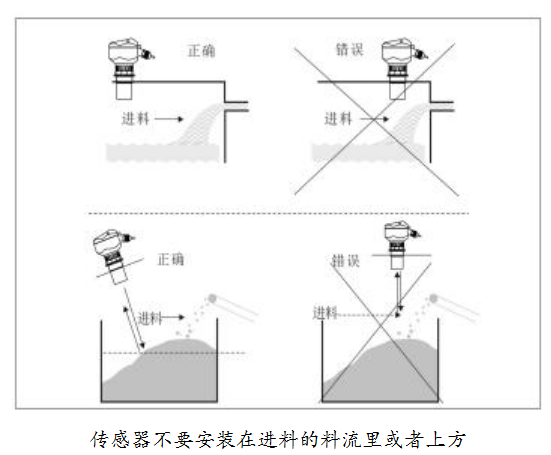 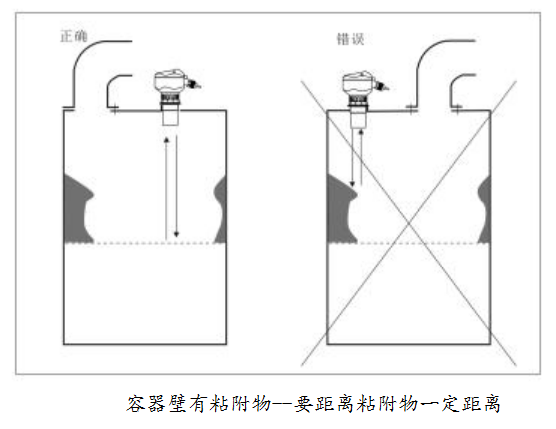 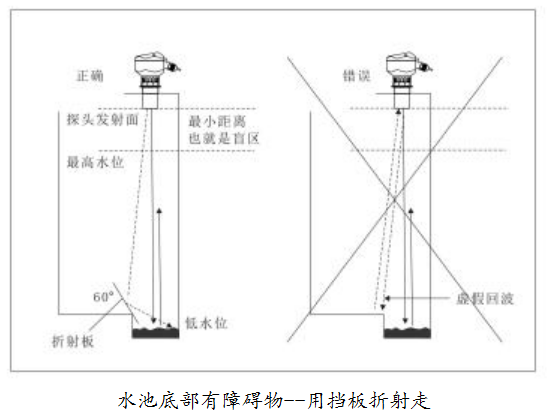 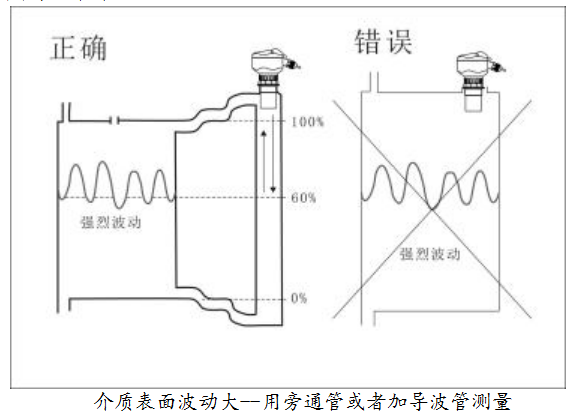 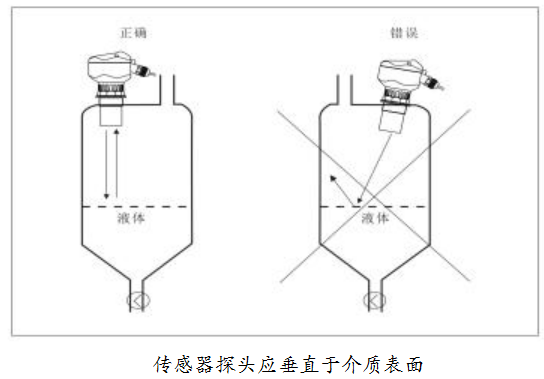 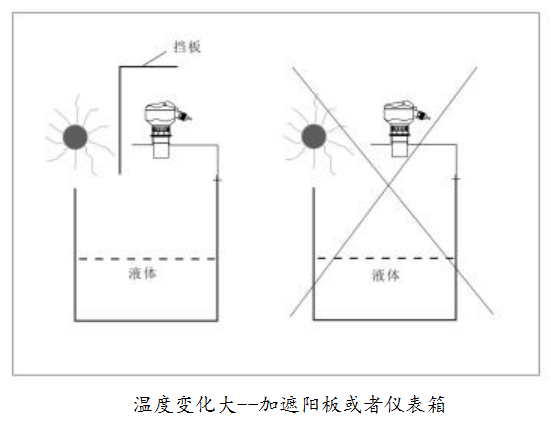 二线制四线制接线说明：一体式增强型四线制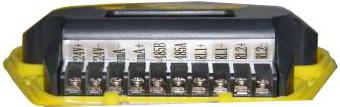 一体式增强型四线制电气连接图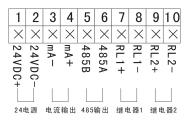 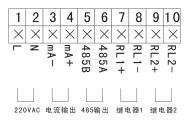 四线制24VDC供电接线图                  四线制220VAC供电接线图一体式增强型二线制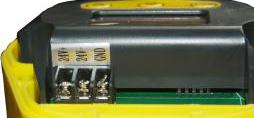 二线制电气连接图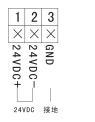 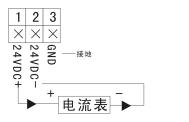        二线制接线示意图                      二线制接电流表示意图接线方法：接地：首先必须给仪表的接地端子真正接到大地上，不要跟其他设备共用地线端子。接4号端子。换能器：红线：接 Trans1 换能器蓝线： Temp 1 + 温度传感器+         黑线： GND 地线电流输出：“电流＋”接mA1 +;    “电流－”接mA- /GND继电器：RLlnA与RLnB为常开;        如果要继电器默认状态是“常开”，接线就接RLlnA与RLnB。RLnA与RLnC为常闭        如果要继电器默认状态是“常闭”，接线就接RLlnA与RLnC。电源线：电源是交流电：接L，N电源是直流电：24V＋ 接24VDC+ ，24V-接24V DC-.产品参数：功  能功  能一体型分 体 型量程量程5米、10米、15米、20米、30米、40米、50米、60米5米、10米、15米、20米、30米、40米、50米、60米、70米、 测量精度测量精度0.5%-1.0%0.5%-1.0%分辨率分辨率3mm或0.1%（取大者）3mm或0.1%（取大者）显示显示中文液晶显示中文液晶显示模拟输出模拟输出4线制4～20mA/510Ω负载2线制4～20mA/250Ω负载4～20mA/510Ω负载继电器输出继电器输出可选配2组AC 250V/ 8A或DC30V/ 5A  状态可编程（可选配）单通道为2组，双通道是4组AC 250V/ 8A或DC30V/ 5A  状态可编程供电供电标配24VDC可选 220V AC+15%  50Hz标配220V AC+15%  50Hz可选24VDC 120mA定做12VDC或电池供电环境温度环境温度显示仪表-20～+60℃，探头-20～+80℃显示仪表-20～+60℃，探头-20～+80℃通   信通   信可选485，232通信（厂家协议）可选485，232通信（厂家协议）防护等级防护等级显示仪表IP65，探头IP68显示仪表IP65，探头IP68探头电缆探头电缆无可达100米，标配10米探头安装探头安装根据量程和探头的选型根据量程和探头的选型产品功耗分体式用24V电源供电，不带继电器功耗是100mA，带一个继电器是要120mA，2路继电器145mA,3路继电器要170mA，4路继电器要190mA.具体功率如下：无继电器是24×100mA=2.4W；1路继电器是24×120mA=2.9W；2路继电器是24×145mA=3.5W；3路继电器是24×170mA=4.1W；2路继电器是24×190mA=4.6W；分体式用24V电源供电，不带继电器功耗是100mA，带一个继电器是要120mA，2路继电器145mA,3路继电器要170mA，4路继电器要190mA.具体功率如下：无继电器是24×100mA=2.4W；1路继电器是24×120mA=2.9W；2路继电器是24×145mA=3.5W；3路继电器是24×170mA=4.1W；2路继电器是24×190mA=4.6W；分体式用24V电源供电，不带继电器功耗是100mA，带一个继电器是要120mA，2路继电器145mA,3路继电器要170mA，4路继电器要190mA.具体功率如下：无继电器是24×100mA=2.4W；1路继电器是24×120mA=2.9W；2路继电器是24×145mA=3.5W；3路继电器是24×170mA=4.1W；2路继电器是24×190mA=4.6W；分体式用24V电源供电，不带继电器功耗是100mA，带一个继电器是要120mA，2路继电器145mA,3路继电器要170mA，4路继电器要190mA.具体功率如下：无继电器是24×100mA=2.4W；1路继电器是24×120mA=2.9W；2路继电器是24×145mA=3.5W；3路继电器是24×170mA=4.1W；2路继电器是24×190mA=4.6W；产品功耗一体式四线制用24V电源供电，不带继电器功耗是80mA，带一个继电器是要105mA，2路继电器130mA,具体功率如下：无继电器是24×80mA=1.9W；1路继电器是24×105mA=2.5W；2路继电器是24×145mA=3.1W；一体式四线制用24V电源供电，不带继电器功耗是80mA，带一个继电器是要105mA，2路继电器130mA,具体功率如下：无继电器是24×80mA=1.9W；1路继电器是24×105mA=2.5W；2路继电器是24×145mA=3.1W；一体式四线制用24V电源供电，不带继电器功耗是80mA，带一个继电器是要105mA，2路继电器130mA,具体功率如下：无继电器是24×80mA=1.9W；1路继电器是24×105mA=2.5W；2路继电器是24×145mA=3.1W；一体式四线制用24V电源供电，不带继电器功耗是80mA，带一个继电器是要105mA，2路继电器130mA,具体功率如下：无继电器是24×80mA=1.9W；1路继电器是24×105mA=2.5W；2路继电器是24×145mA=3.1W；产品功耗一体式二线制用24V电源供电，不能带继电器，功耗是30mA。具体功率如下：无继电器是24×30mA=0.72W；一体式二线制用24V电源供电，不能带继电器，功耗是30mA。具体功率如下：无继电器是24×30mA=0.72W；一体式二线制用24V电源供电，不能带继电器，功耗是30mA。具体功率如下：无继电器是24×30mA=0.72W；一体式二线制用24V电源供电，不能带继电器，功耗是30mA。具体功率如下：无继电器是24×30mA=0.72W；